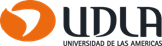 FACULTAD DE.……………………………………………………….ESCUELA DE…………………………………………………………… Carrera:………………………………………………………………………… CARTA AUTORIZACIÓN DE ALUMNOYo, ……………………………………………………………………………………………………………………………………,Rut N°…………………………………………………, autorizo expresa, indefinida y gratuitamente a la Universidad de Las Américas a publicar y distribuir a texto completo la versión electrónica de mi trabajo, cuyo título es: …………………………………………………………………………………………….…………………………………………………………………………………………………………………………………………………………………………………………………………………………………………………………………………………………………………………………………………………………………………………………………………………………………… ,en el catálogo en línea y otros servicios web del Sistema de Bibliotecas de la Universidad de Las Américas, desde (marque con una “X” una de las opciones):_______________________________________________Firma alumnoNota: Cada alumno que sea autor del trabajo, debe llenar una carta de autorización y adjuntarla en el disco que contiene el texto del trabajo, como un archivo o carpeta aparte. …………………En forma inmediata.…………………Una fecha determinada: ………/………../……………..  (Día/mes/año).…………………No autorizo (si marca esta opción, se mantendrá la obra disponible para consulta  en la Universidad, pero no se publicará la versión electrónica).